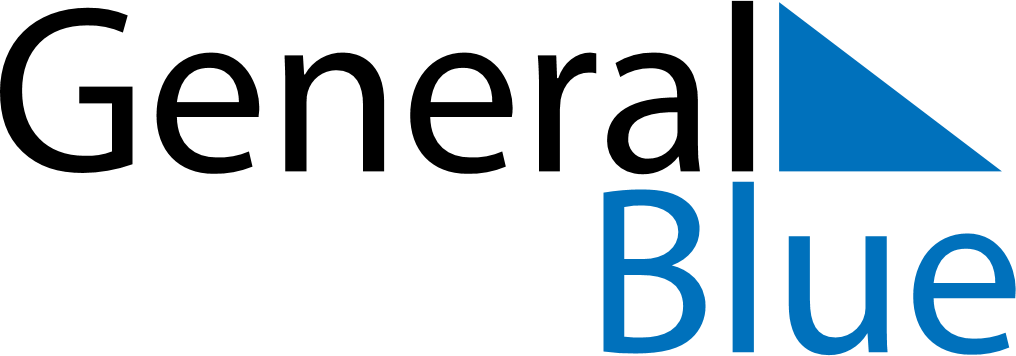 April 2025April 2025April 2025April 2025DenmarkDenmarkDenmarkMondayTuesdayWednesdayThursdayFridaySaturdaySaturdaySunday123455678910111212131415161718191920Maundy ThursdayGood FridayEaster Sunday2122232425262627Easter Monday282930